《品牌营销策略》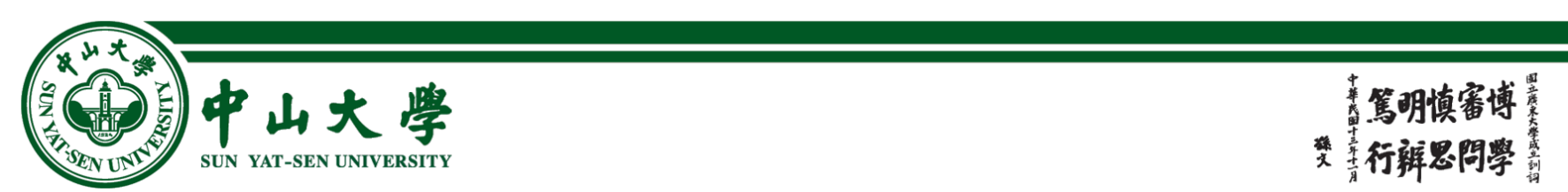 上课时间：2017年9月16-17日                           课程费用：3200元/人课程对象：营销总经理/副总、市场总监、大区经理、营销经理/总监等中高层管理者主讲老师：庄老师著名营销实战与品牌研究专家，实战营销策划师。拥有20余年一线实战营销经验和10余年的专业培训、咨询经历。清华大学、北京大学、西安交通大学、浙江大学、华中科技大学、西北大学、上海交通大学、广州中山大学、青岛大学、中国科学院研究生院、南昌大学、中欧商学院、山东大学、中国科技大学等十多所知名大学相关学院MBA总裁班客座教授。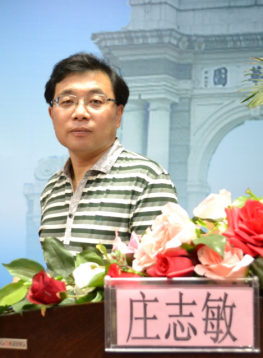 课程大纲第一模块：品牌思维•经济转型中营销模式升级■ 单元 共享经济时代营销新思维■ 单元 经济转型中的新营销变革第二模块：品牌策略•品牌团队修炼与品牌策划■ 单元 狼性销售团队的心态修炼■ 单元 营销策划与销售业绩推进■ 单元 竞争市场中的品牌化路径第三模块：品牌推广•品牌价值与品牌推广策略■ 单元 客户价值与客户关系强化■ 单元 品牌竞争优势与粉丝经济■ 单元 品牌推广策略与内容营销附：课纲第一模块：品牌思维•经济转型期的新营销变革■ 单元 共享经济时代营销新思维（一）互联网与新营销思维      1.1 营销与中国式营销      1.2 中国式营销的两种状态      1.3 深度营销与互联网营销      1.4 020实现线上线下联动      案例：线上到线下的深度营销  （二）从交换到共享的平台营销        2.1 不同企业的营销路径        2.2 营销：交换与共享的艺术      2.3 完全市场竞争性企业的营销选择      2.4 营销是企业最重要的工作      案例：阿里巴巴与滴滴■ 单元 经济转型中的新营销变革（一）企业赚钱越来越难？      1.1 第五次产业转移的大环境      1.2 价格竞争：优势变劣势      1.3 制造业突围的战略与战术      1.4 近期拼营销，远期拼技术      案例：以营销换时间  （二）经济新常态催生新营销变革        2.1 变革一：价格战到价值战        2.2 变革二：制造业到服务业      2.3 产业融合：制造业服务转型      2.4 经济转型中的商机      2.5 创业机会分析      案例：做时代的企业第二模块：品牌策略•品牌团队修炼与品牌策划■ 单元 狼性销售团队的心态修炼（一）狼性销售团队的必备心态1.1 不抱怨产品1.2 不抱怨后台1.3 自我经营1.4 不惧怕失败        案例：中国营销四大高手（二）销售高手的职业素养2.1 享受过程还是享受结果？2.2 难缠的客户与忠诚度的客户2.3 大客户难以“摆平”吗？2.4 客户是上帝还是朋友？        案例：享受销售的快乐（三）淡季出高手3.1 淡季营销的制胜策略3.2 淡季营销与市场的“冬天”3.3 淡季营销与营销团队的战斗力3.4 营销团队的狼性文化3.5 品牌是“冻”出来的案例：淡季不淡，旺季更旺■ 单元 营销策划与销售业绩推进（一）营销战略到营销执行的转化器      1.1 管理视角下的营销策划1.2 营销执行的推进器      1.3 端到端：有温度的营销      1.4 基于准确的市场研判      案例：无处不在的营销策划 （二）营销策划的路径与方法        2.1 营销策划中的仪式感        2.2 场景化与客户认同      2.3 产品策划与管理策划      2.4 产品策划的基本构成      案例：复杂的事情如何简单化■ 单元 竞争市场中的品牌化路径（一）借鉴成功营销，提升营销实战能力      1.1 经验的积累与成功的借鉴1.2 营销的中国之路      1.3 行业间的营销差距      1.4 营销创新的路径：需求      案例：行销与营销 （二）跨行业的营销经验研究        2.1 行业的对比性研究        2.2 产品竞争时代      2.3 市场竞争的加剧与促销创意      2.4 渠道竞争与决胜终端      2.5 品牌竞争时代      案例：市场营销的解决方案第三模块：品牌推广•品牌价值与品牌推广策略■ 单元 客户价值与客户关系强化  （一）互联网时代的客户定义        1.1 用户、客户、顾客的区别        1.2 客户价值与客户购买行为的激发        1.3 提升产品附加值        1.4 电商时代的用户体验        案例：客户价值提升的方法  （二）客户关系强化的行为路径        2.1 客户购买行为的四个步骤        2.2 如何实现持续的客户购买（回头客）？        2.3 让客户成为你的“粉丝”        2.4 不赚钱的业务做不做？        2.5 销售业绩下滑（增长）的原因深度剖析        案例：缔造客户粘性■ 单元 品牌竞争优势与粉丝经济（一）品牌力量与品牌效应      1.1 品牌中的感性价值与客户心理满足      1.2 品牌的主导作用分析      1.3 品牌的独特性      1.4 品牌形成的四个阶段        案例：客户购买选择中的品牌效应  （二）品牌关键元素与品牌策略选择        2.1 品牌的基本作用        2.2 品牌的核心元素:品牌名称        2.3 品牌元素设计的六大要点        2.4 多品牌战略选择        2.5 CI体系的导入        2.6 品牌建立体系图        案例：品牌建立的过程■ 单元 品牌推广策略与内容营销（一）品牌传播过程中的去中心化1.1 品牌传播中的关键点1.2 品牌接受者的接收全过程1.3 品牌传播的基本要素1.4 从泛众传播到碎片化传播1.5 人找信息到信息找人案例：CCTV的去中心化（二）互联网时代的内容营销      2.1 小众到大众      2.2 传统行业的内容营销      2.3 互联网时代的内容营销      2.4 网红与“病毒传播”      案例：碎片化时代的“故事会”  （三）互联网营销的推广策略        3.1 善于运用互联网语言        3.2 讲故事的能力      3.3 事件炒作的技巧      3.4 互联网对传统营销的颠覆      案例：电商企业的宣传